ACORDO DE PARCERIAentre _____ e ISIC PortugalISIC Portugal, que representa os cartões ISIC, ITIC e IYTC, devidamente representado para efeitos do presente acordo por Pumpkintreasure LDA, com sede na Travessa do Carmo, 11 – Ap. 1A, 1200-095 Lisboa, com o NIPC 510 583 628, aqui representada por Rogério Cardoso e Maria Manuel Melo, com poderes para o ato, a seguir referida como “ISIC Portugal"e

_______, com sede ____________,  ___________, com o NIPC __________, aqui representada por _______________, com poderes para o ato, a seguir referida como “_____”Tendo em conta que:O ISIC (International Student Identity Card) tem como principal objetivo proporcionar o reconhecimento internacional do estatuto de estudante a tempo inteiro. O ITIC (International Teacher Identity Card) tem como principal objetivo proporcionar o reconhecimento internacional do estatuto de professor a tempo inteiro.O IYTC (International Youth Travel Card) tem como principal objetivo conceder o acesso aos benefícios ISIC aos jovens com 30 anos ou menos, não estudantes.Conjuntamente, os portadores de ISIC, de ITIC e de IYTC, serão para efeitos do presente acordo referidos como Membros ISIC.O ISIC é patrocinado pela UNESCO, apoiado pelo Conselho da União Europeia para a Educação, Juventude, Cultura e Desporto, pela Comunidade Andina das Nações e reconhecido por diversos ministérios da educação e organizações de estudantes em todo o mundo.ISIC conta, anualmente, com mais de 5 milhões de cartões ativos em circulação em mais de 130 países.O universo de atuação de _____ compreende estudantes, professores e jovens, público partilhado com o ISIC.As partes decidiram celebrar o presente acordo:Artigo 1Objetivo
O objetivo do acordo é:Definir os termos e condições em que _____ concorda em conceder e promover benefícios aos Membros ISIC de acordo com as condições seguintes.
Artigo 2Condições
2.1. O acordo entra em vigor a __ de ______ de 2017.O acordo é válido por 1 (um) ano sendo renovado automaticamente por períodos iguais, caso não seja denunciado, por qualquer das partes, nos termos do Artigo 4, Parágrafo 4.1.2.2. _______ oferece aos Membros ISIC:.........Artigo 3Obrigações
 3.1. Obrigações d______No âmbito do presente acordo, _____ deve:Oferecer e honrar a oferta definida no Artigo 2, Parágrafo 2.2. do presente acordo a todos os Membros ISIC (de acordo com os termos e condições definidas) que apresentem um cartão ISIC, ITIC ou IYTC válido ou a versão digital do cartão de identificação mostrado através da aplicação móvel segura da ISIC Association.Autorizar o ISIC Portugal a utilizar o nome, marca e oferta/ benefício d______ em anúncios promocionais nas plataformas nacional e global de benefícios ISIC/ ITIC e IYTC.Disponibilizar elementos gráficos e textos promocionais que possam ser utilizados pelo ISIC Portugal e pela ISIC Association nos seus sites, redes sociais e apps.Submeter à aprovação do ISIC Portugal qualquer material publicitário e/ou promocional que inclua a imagem registada dos cartões ISIC, ITIC ou IYTC ou onde haja qualquer menção aos referidos cartões.Comunicar os benefícios do presente acordo e respetivas condições a todos os colaboradores d______ e certificar-se que estão familiarizados com a oferta.Disponibilizar e divulgar através dos meios que dispõe, os benefícios concedidos aos Membros ISIC, nomeadamente a divulgação do site e redes sociais do ISIC Portugal.Recolher os dados de utilização do benefício constante no presente acordo e partilhar os mesmos com o ISIC Portugal, nos termos e periodicidade e acordar entre as partes. 3.2. Obrigações do ISIC PortugalNo âmbito do presente acordo, o ISIC Portugal deve:Divulgar o benefício ou desconto disponibilizado aos Membros ISIC no site oficial do ISIC Portugal, no site global da ISIC Association, na aplicação móvel e noutros canais de comunicação de que disponha.Submeter à aprovação d______ qualquer material publicitário e/ou promocional que inclua a imagem ou onde haja menção a ______.Manter contacto regular com ______ para, sempre que possível, analisar conjuntamente, a utilização do benefício ou desconto concedido aos Membros ISIC, eventuais ações promocionais, e, anualmente, a confirmação e renovação do presente acordo.Assegurar a elegibilidade dos Membros ISIC, nomeadamente pela verificação da sua condição de estudante, professor ou jovem com menos de 30 anos aquando da aquisição dos respetivos cartões.Sempre que possível, promover os benefícios concedidos aos Membros ISIC junto de outros parceiros incentivando à sua divulgação nos canais desses parceiros.Artigo 4Rescisão4.1. Qualquer uma das partes, poderá rescindir o presente acordo caso tenha fundados motivos para considerar que a parceria estabelecida ao abrigo do mesmo a coloca em risco o não cumprimento pleno das normas que regem a sua atividade, bem como com quaisquer determinações específicas ou entendimentos, formais ou informais, sem direito a qualquer indemnização, desde que a parte denunciante comunique a sua vontade à parte contrária, por escrito.4.2. Nos casos previstos no número anterior, a denúncia tornar-se-á efetiva trinta (30) dias após a receção, por uma das partes, de uma comunicação escrita nesse sentido, na qual deverão constar o(s) fundamento(s) justificativo(s) da denúncia.  Artigo 5Sigilo
5.1. Para os efeitos deste acordo, por informações confidenciais, entende-se, independentemente da forma de gravação, qualquer informação relacionada com as relações contratuais das partes e todos os dados, know-how, técnicas, processos, propriedade intelectual, segredos comerciais, informações financeiras, de marketing, dados, fórmulas ou outras informações, de natureza técnica e/ou financeira e/ou comercial e/ou científica e/ou outra, divulgados pelas partes antes e durante a relação contratual.5.2. As partes comprometem-se a não divulgar informações confidenciais a terceiros sem consentimento prévio por escrito da outra parte. Qualquer informação confidencial adquirida por qualquer das partes durante o curso do presente acordo será utilizada exclusivamente para a implementação e o cumprimento deste acordo.5.3. As obrigações de confidencialidade definidas neste Artigo, Parágrafos 5.1. e 5.2. continuam em vigor, para ambas as partes, por um período de cindo (5) anos após qualquer comunicação de rescisão do presente acordo nos termos do Artigo 4. Artigo 6Proteção de Dados
6.1. Para efeitos do presente Artigo aplicar-se-ão as definições seguintes:6.1.1. Ambas as partes adotam e respeitam as diretivas nacionais de Proteção de Dados. A transmissão e utilização de dados pela ISIC Association respeita a Regulamentação Geral de Proteção de Dados da União Europeia 2016/679.Conjuntamente referidas neste acordo como Legislação de Privacidade Aplicável (“LPA”).6.1.2. Processador de Dados: deverá ter o significado definido na LPA.6.1.3. Dados Pessoais: deverão ter o significado definido na LPA e, nos termos do presente Acordo, respeitar apenas aos Membros ISIC com uma transação registada com ______ ao abrigo do benefício constante no Artigo 2, Parágrafo 2.2. do presente acordo.6.2. Caso o ISIC Portugal ou ______ recebam uma reclamação, notificação, ou comunicação relacionada, direta ou indiretamente com o seu processamento de Dados Pessoais ou o cumprimento, pelas partes, da LPA e das diretivas de proteção de dados válidas neste acordo, deverá notificar imediatamente a outra parte e promover a total cooperação e apoio na resolução da referida reclamação, notificação ou comunicação.
Artigo 7Diversos7.1. Este acordo não pode ser alterado ou modificado exceto por escrito e assinado por ambas as partes.7.2. Nenhuma das partes poderá ceder este acordo a terceiros, sem o prévio consentimento por escrito da outra parte 7.3. Este acordo será regido e interpretado de acordo com a Lei Portuguesa. As partes determinam como foro competente, com exclusão de qualquer outro, para a resolução de qualquer questão ou litígio relacionado com a interpretação, execução ou cessação do acordo, o foro da Comarca de Lisboa.Lisboa, __ de _____ de 2017Pelo _____					Pelo ISIC Portugal_____________________________		_____________________________						_____________________________						Rogério Cardoso						Maria Manuel MeloAnexo 1: Exemplos de imagem dos cartões ISIC, ITIC e IYTCAnexo 2: Direitos de propriedade e utilização de marca registadaANEXO 1: Exemplos de imagem dos cartõesCartão ISIC Standard				Cartão Co-brand Financeiro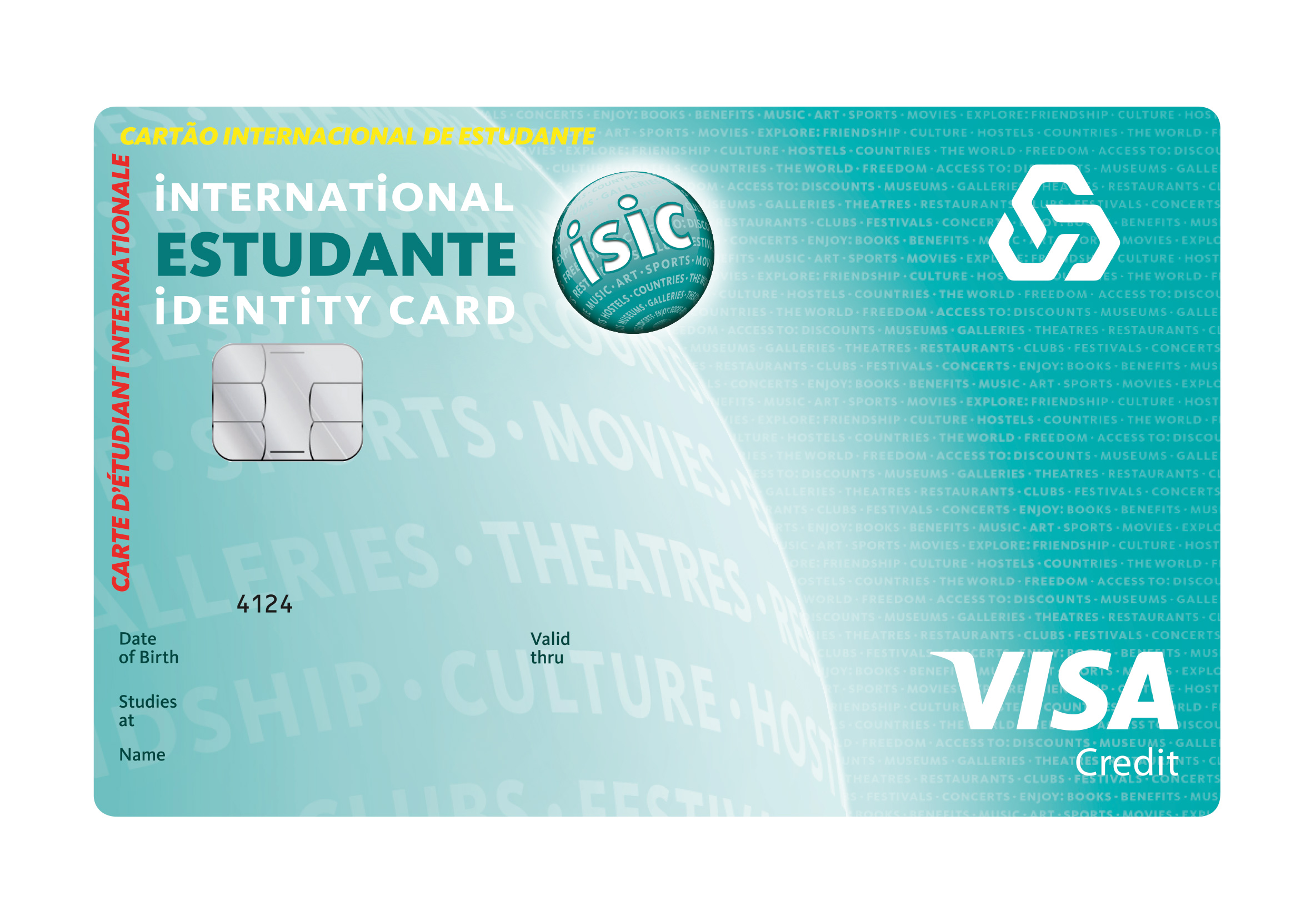 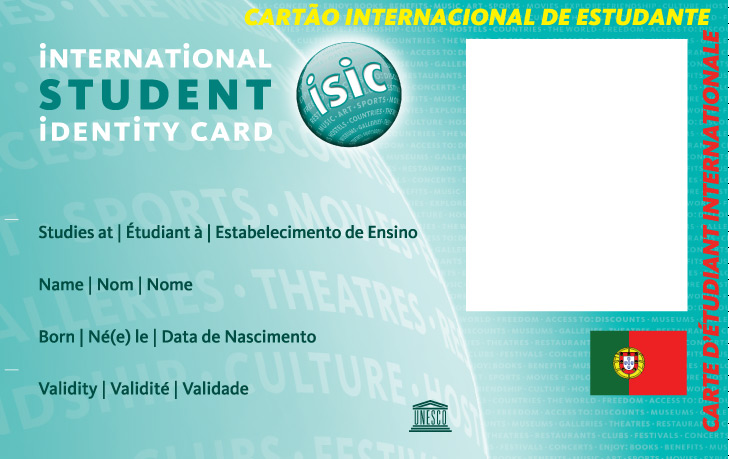 Cartão ITIC Standard				Cartão Co-brand Académico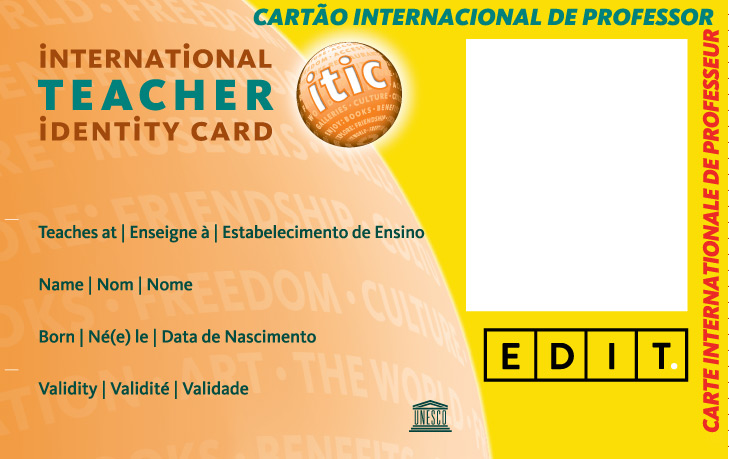 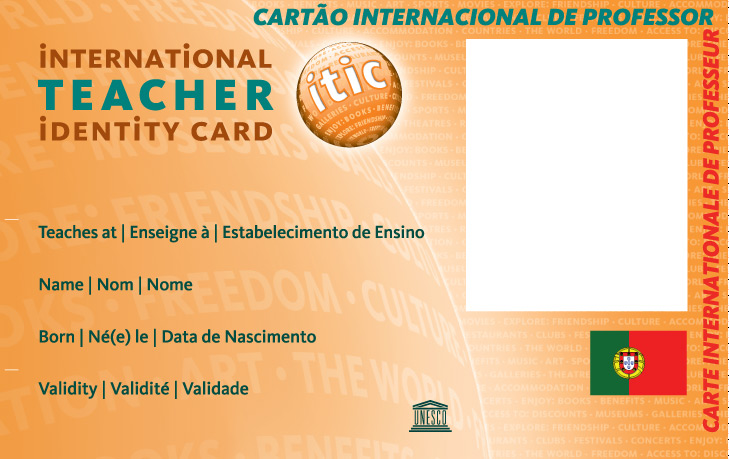 Cartão IYTC Standard 				Cartão Co-brand Comercial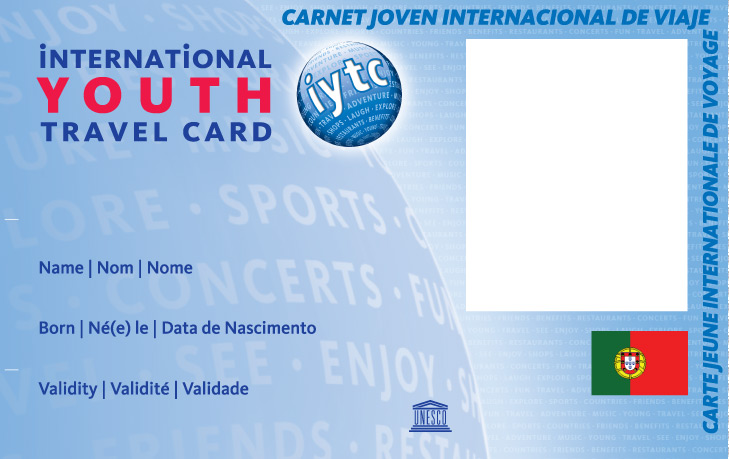 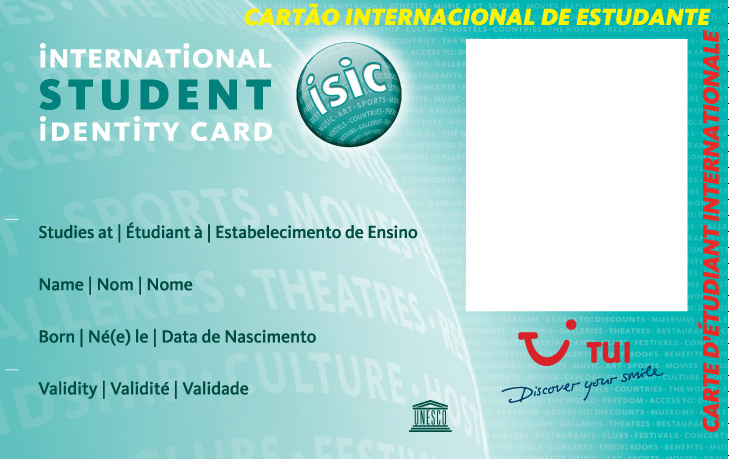 Cartões Virtuais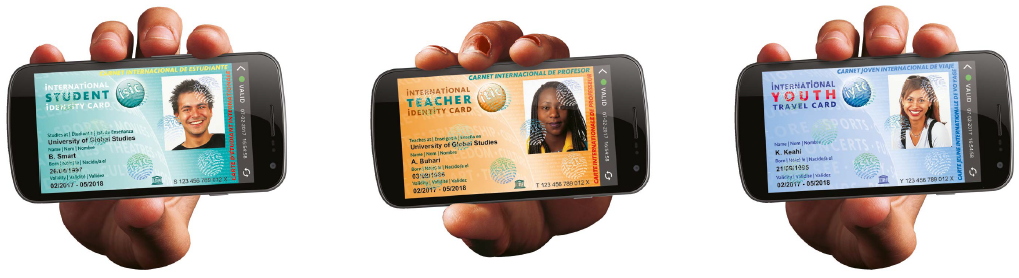 ANEXO 2: Direitos de propriedade e utilização de marca registada_____ concede ao ISIC Portugal e à ISIC Association uma licença mundial, gratuita, não exclusiva, pela duração do presente acordo, exclusivamente para promoção e divulgação da oferta definida no Artigo 2, Parágrafo 2.2. através da elaboração de materiais promocionais, fornecidos por _____, incluindo a utilização de marcas registadas e materiais publicitários (“Materiais Promocionais”). O ISIC Portugal e a ISIC Association poderão exibir, reproduzir, publicar e/ ou distribuir os Materiais Promocionais no sentido de promover a referida oferta. O ISIC Portugal reconhece que _____ e os seus licenciadores detêm todos os direitos, títulos e interesses, incluído, sem limitação, todos os direitos em marcas registadas, direitos de autor, segredos de marca, patentes, conhecimentos, relativamente aos Materiais Promocionais de _____ e a qualquer outro material publicitário ou propriedade intelectual fornecida por _____ ao ISIC Portugal. O ISIC Portugal tem, e não adquirirá quaisquer direitos no supracitado exceto os expressamente concedidos neste acordo. Adicionalmente, exceto como expressamente previsto neste acordo, o ISIC Portugal não desrespeitará, alterará ou modificará de alguma forma ou fará qualquer adição aos Materiais Promocionais ou a qualquer outra Propriedade Intelectual ou materiais fornecidos por _____, sem o seu prévio consentimento escrito.O ISIC Portugal concede a ____ uma licença gratuita, não exclusiva, pela duração do presente acordo, exclusivamente para promoção e divulgação da oferta definida no Artigo 2, Parágrafo 2.2. através da elaboração de materiais promocionais, fornecidos pelo ISIC Portugal, incluindo a utilização de marcas registadas e materiais publicitários (“Materiais Promocionais”) em Portugal._____ poderá exibir, reproduzir, publicar e/ ou distribuir os Materiais Promocionais no sentido de promover a referida oferta. _____ reconhece que o ISIC Portugal detém todos os direitos, títulos e interesses, incluído, sem limitação, todos os direitos em marcas registadas, direitos de autor, segredos de marca, patentes, conhecimentos, relativamente aos Materiais Promocionais, à oferta e a qualquer outro material publicitário ou propriedade intelectual fornecida pelo ISIC Portugal a _____._____ não adquirirá quaisquer direitos no supracitado exceto os expressamente concedidos neste acordo. Adicionalmente, exceto como expressamente previsto neste acordo, _____ não desrespeitará, alterará ou modificará de alguma forma ou fará qualquer adição aos Materiais Promocionais ou a qualquer outra Propriedade Intelectual ou materiais fornecidos pelo ISIC Portugal sem o seu prévio consentimento escrito.